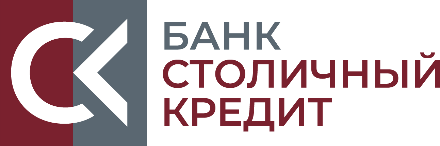         СОГЛАСИЕ            физического лица на получение информации в Бюро кредитных историйЯ, ___________________________________________, выражаю свое согласие ООО КБ «Столичный Кредит», расположенному по адресу: 105005, г. Москва, ул. Бауманская, д.54, стр.1, ИНН 7718103767 (далее Банк), как пользователю кредитной истории, на получение из Бюро кредитных историй кредитного отчета, содержащего, в том числе, основную часть кредитной истории, определенную в ст. 4 Федерального закона от 30.12.2004г. № 218-ФЗ «О кредитных историях». Указанное согласие  действительно с момента подписания настоящего письма.Информация о субъекте кредитной истории:Паспорт: серия _________ № __________________ Код подразделения _____________ Кем выдан: ___________________________________________________________________________________Дата выдачи: _________________________________________________________________________________Дата рождения: _______________________________________________________________________________Место рождения: ______________________________________________________________________________Адрес регистрации: ____________________________________________________________________________Адрес проживания: ____________________________________________________________________________Страховой номер индивидуального лицевого счета, указанный в страховом свидетельстве обязательного пенсионного страхования |__|__|__| - |__|__|__| - |__|__|__|   |__|__Идентификационный номер налогоплательщика |__|__|__|__|__|__|__|__|__|__|__|__|Код субъекта (при наличии)** Минимальная длина кода субъекта кредитной истории – не должна быть менее 4 (четырех) знаков, максимальная – не должна быть более 15 (пятнадцати) знаков. Код должен состоять из букв алфавита русского языка и цифр или букв латинского алфавита и цифр. Наличие пробелов не допускается!Цель Согласия:Заключение и исполнение договораПроверка благонадежностиПрием на работуИное__________________________________________________________________________________________Срок действия согласия: Настоящее Согласие считается действительным в течение двух месяцев со дня его оформления. В случае, если в течение указанного срока договор займа (кредита) был заключен, согласие сохраняет силу в течение всего срока действия договора займа (кредита).Дата оформления Согласия «___»_____________20__г.          ________________/__________________________                                                                                                    Подпись                                      (ФИО)_______________________________________________________________________________________________Заключен договор  №______________, дата ________________, дата окончания договора___________________ _____________________/_____________________________Подпись сотрудника                                         (ФИО)